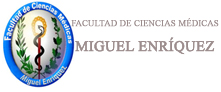 GUIA  ORIENTADORATema7: Primera asistencia medicaSeminario clase No 3 TraumatismoObjetivos de la clase: Realizar el diagnóstico clínico de los Traumatismo.Profundizar en la conducta a seguir en la PAM.Sumario:1.Traumatismos craneoencefálicos, maxilofaciales y raquimedulares.2. Traumatismos torácicos. 3. Traumatismos abdominales y del tractus   urogenital.  Los estudiantes deberán cumplir las siguientes actividades:1. Leer las indicaciones para el seminario de la clase anterior.2. Por cada sumario estar listo para exponer la ponencia elaborada, para su evaluación durante el seminario.Bibliografía